16 Mai 2022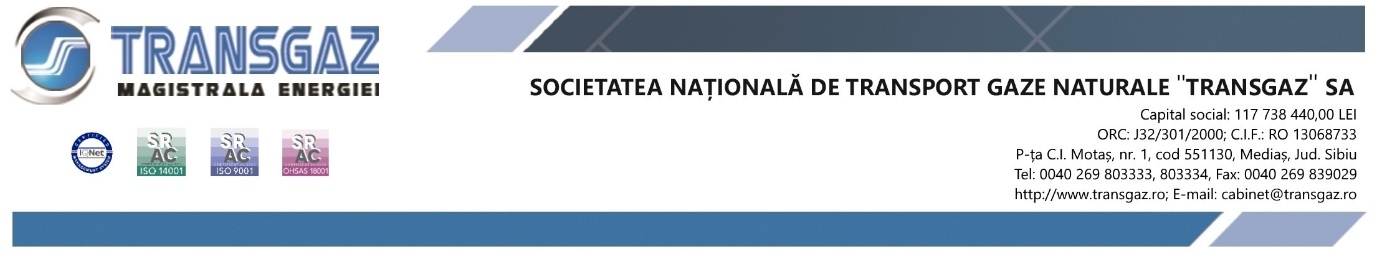 BEI și Operatorul Sistemului de Transport Gaze Naturale din România dezvoltă o strategie de decarbonizare a rețelei de transport gaze naturale a țării Comunicat de PresăBANCA EUROPEANĂ PENTRU INVESTIȚII (BEI) și SNTGN TRANSGAZ SA (Transgaz) au semnat un Acord privind furnizarea de servicii de consultanță pentru elaborarea și dezvoltarea unei strategii de decarbonizare a rețelei de transport gaze naturale din România.Transgaz este un actor cheie în sistemul energetic românesc asigurând accesul cetățenilor și companiilor din România la energie sigură, accesibilă și curată. Transgaz își propune să stimuleze tranziția energetică curată a României, contribuind astfel la atingerea ambițiilor climatice ale țării.Pachetul de asistență tehnică furnizat de BEI și de experți externi în contextul Platformei Europene de consiliere în materie de investiții - European Investment Advisory Hub (EIAH) va include pregătirea și dezvoltarea unei strategii de decarbonizare pentru Transgaz în vederea tranziției etapizate către o activitate neutră din punct de vedere climatic.Domnul Nicolae CIUCA, Prim-Ministrul României a declarat: “Încheierea acestui acord cu Banca Europeană de Investiții în vederea elaborării strategiei de decarbonizare a SNTGN Transgaz SA, Operatorul Sistemului Național de Transport Gaze Naturale din România, reprezintă un pas important pentru România în dezideratul său de a tranziționa către o economie verde și, în același timp, deschide calea pentru acțiuni similare din partea altor societăți și instituții de stat. Felicit cu această ocazie SNTGN Transgaz SA și Banca Europeană de Investiții pentru eforturile depuse în vederea atingerii obiectivelor României cu privire la neutralitatea climatică”.Domnul Christian KETTEL THOMSEN, Vicepreședinte al BEI, a declarat: “Astfel de proiecte sunt deosebit de oportune în contextul geopolitic actual. Suntem bucuroși să  extindem cooperarea cu Transgaz și să oferim asistență tehnică pentru elaborarea strategiei sale de decarbonizare. Sunt convins că sprijinul nostru va accelera tranziția companiei către un model de afaceri neutru din punct de vedere al emisiilor de dioxid de carbon și va contribui la realizarea obiectivelor de acțiune climatică ale României și Europei.”Domnul Ion STERIAN, Director General al Transgaz, a afirmat: „Elaborarea strategiei de decarbonizare a SNTGN Transgaz SA confirmă încă o dată angajamentul companiei pentru tranziția către o activitate neutră din punct de vedere climatic. Suntem bucuroși că în acest demers important suntem susținuți de BEI, ca Bancă Europeană pentru Climă. Este o dovadă suplimentară a angajamentului companiei noastre pentru dezvoltarea sustenabilă a economiei și a sistemului energetic din România.”Experții BEI vor colabora cu reprezentanții Transgaz pentru a analiza starea rețelei de transport gaze naturale a României, precum și inventarul emisiilor de GES și politicile privind vulnerabilitatea climatică. Strategia va include măsuri care să contribuie la reducerea emisiilor în cadrul rețelei, precum și criterii de adaptare pentru atenuarea riscurilor climatice, subliniind necesarul investițional și sursele de finanțare relevante, acolo unde este cazul.În contextul unui alt acord de consultanță, furnizat de BEI, Transgaz a finalizat recent procedura de Evaluare Strategică de Mediu pentru Planul de Dezvoltare al Sistemului Național de Transport gaze naturale. Această evaluare a creat premisele pentru elaborarea strategiei de decarbonizare.SERVICIUL COMUNICAREInformații generaleDespre TRANSGAZSNTGN Transgaz SA este operatorul tehnic al Sistemului Național de Transport și asigură implementarea, în condiții de eficiență, transparență, siguranță, acces nediscriminatoriu și competitivitate, a strategiei naționale privind transportul intern și internațional, dispecerizarea gazelor, cercetarea și proiectarea în domeniul transportului gazelor naturale în conformitate  cu prevederile legislației și reglementărilor europene și naționale, dar și cu standardele de calitate, performanță, mediu și dezvoltare sustenabilă. Despre BEI Banca Europeană de Investiții (BEI) este instituția de creditare pe termen lung a Uniunii Europene, deținută de statele membre ale acesteia. Aceasta pune la dispoziție finanțări pe termen lung pentru investiții solide, pentru a contribui la realizarea obiectivelor de politică ale UE.Anul trecut, Grupul Băncii Europene de Investiții a acordat 907 milioane de euro pentru noi investiții pe teritoriul României. Angajamentul Grupului BEI în această țară a inclus finanțarea pentru construirea a două noi spitale regionale, modernizarea rețelei naționale de electricitate pentru a valorifica energia regenerabilă și implementarea contoarelor inteligente, îmbunătățirea eficienței energetice și extinderea investițiilor în întreprinderi cu impact ridicat.În ultimii 31 de ani, Grupul BEI a acordat peste 18 miliarde de euro pentru investiții în sectorul public și privat din România, din care peste 1,2 miliarde de euro pentru investiții în domeniul energiei.Platforma Europenă de consiliere în materie de investiții (EIAH) este un parteneriat între Grupul Băncii Europene de Investiții și Comisia Europeană în cadrul Planului de investiții pentru Europa. EIAH este conceput pentru a acționa ca un punct unic de acces la diferite tipuri de servicii de consultanță și asistență tehnică. Acesta sprijină identificarea, pregătirea și dezvoltarea de proiecte de investiții în întreaga Uniune Europeană. Bazându-se pe succesul EIAH și al altor programe de consultanță, BEI și Comisia Europeană au convenit să ofere expertiză tehnică, financiară și strategică promotorilor de proiecte, autorităților regionale și naționale și intermediarilor financiari în cadrul centrului de consultanță InvestEU.FOTO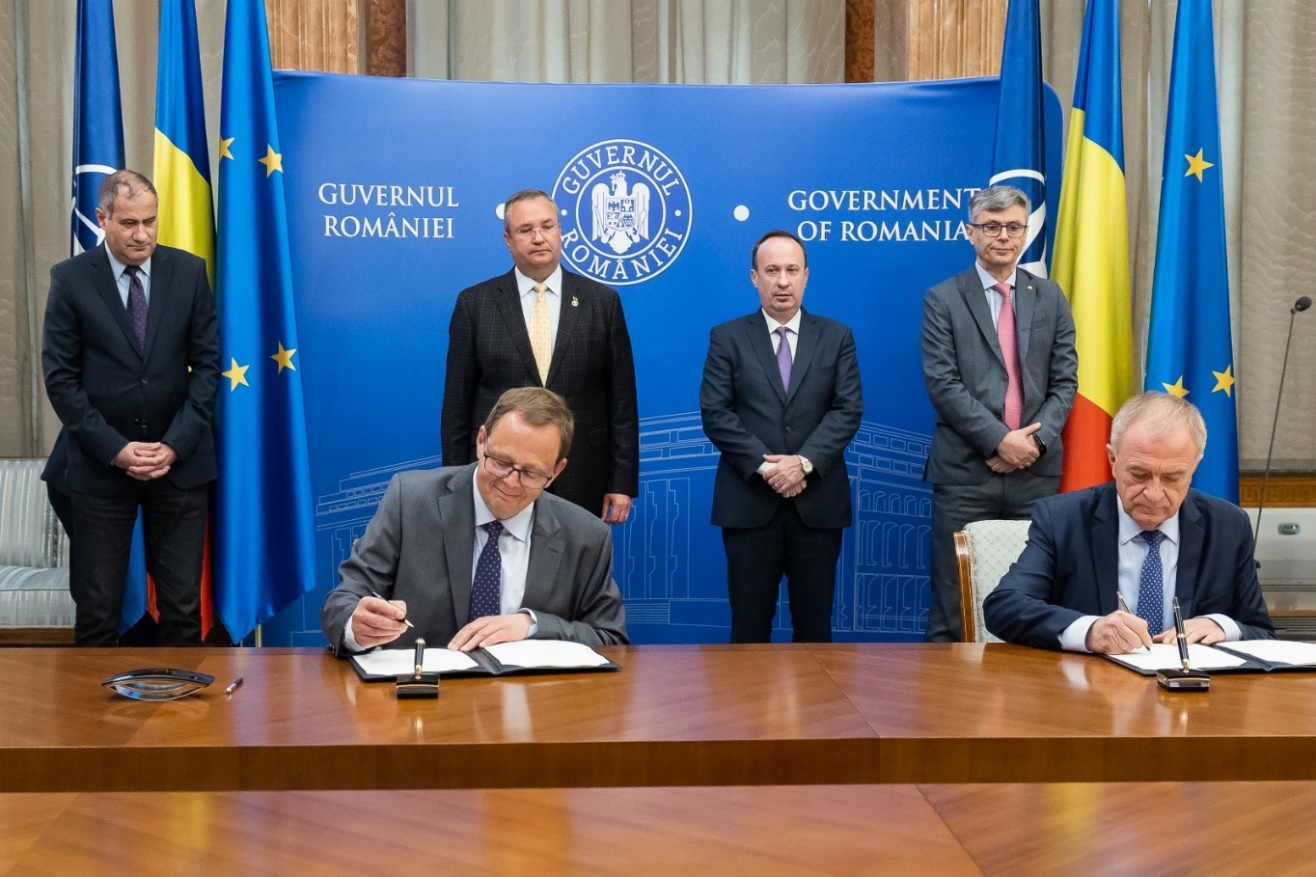 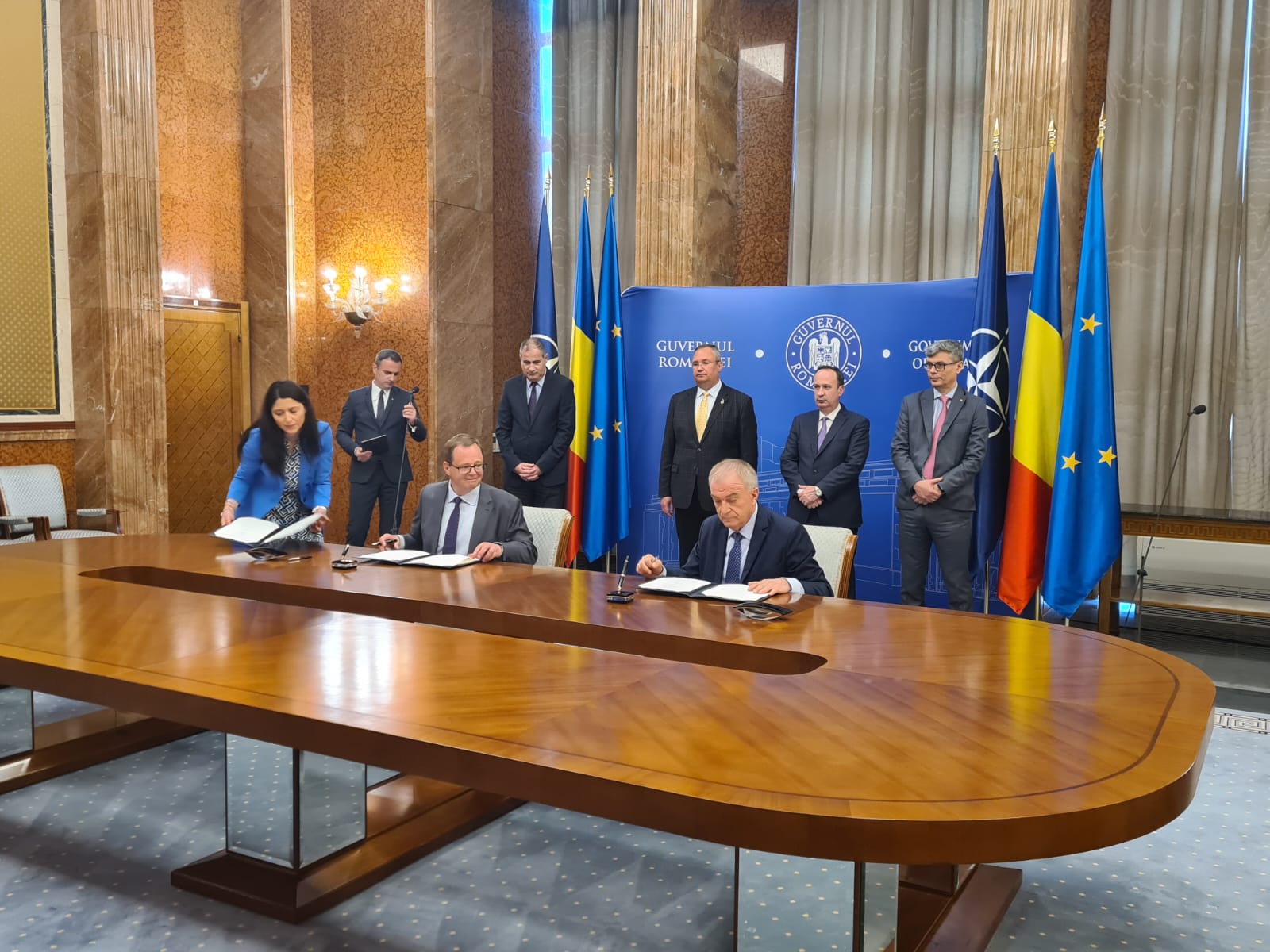 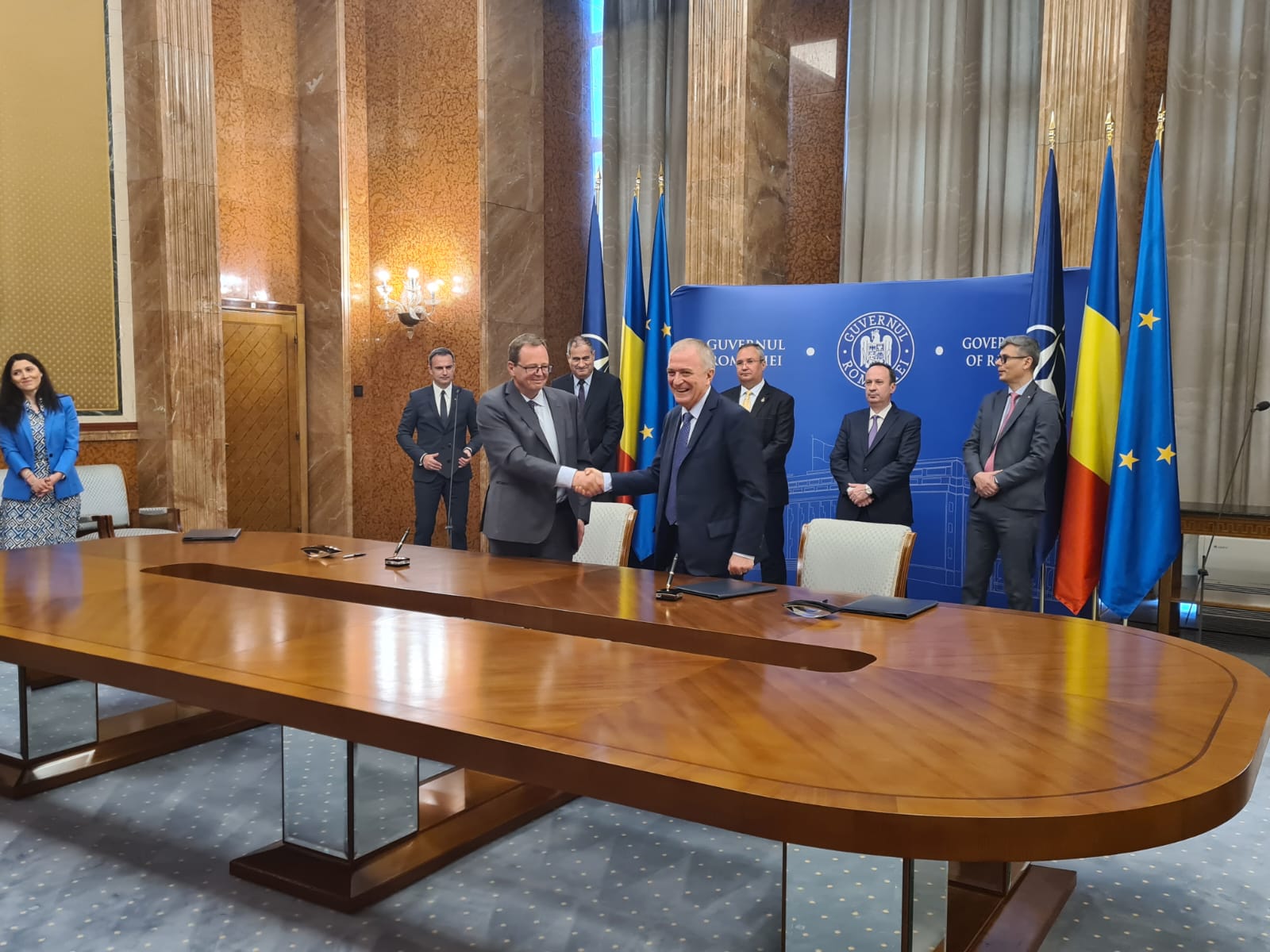 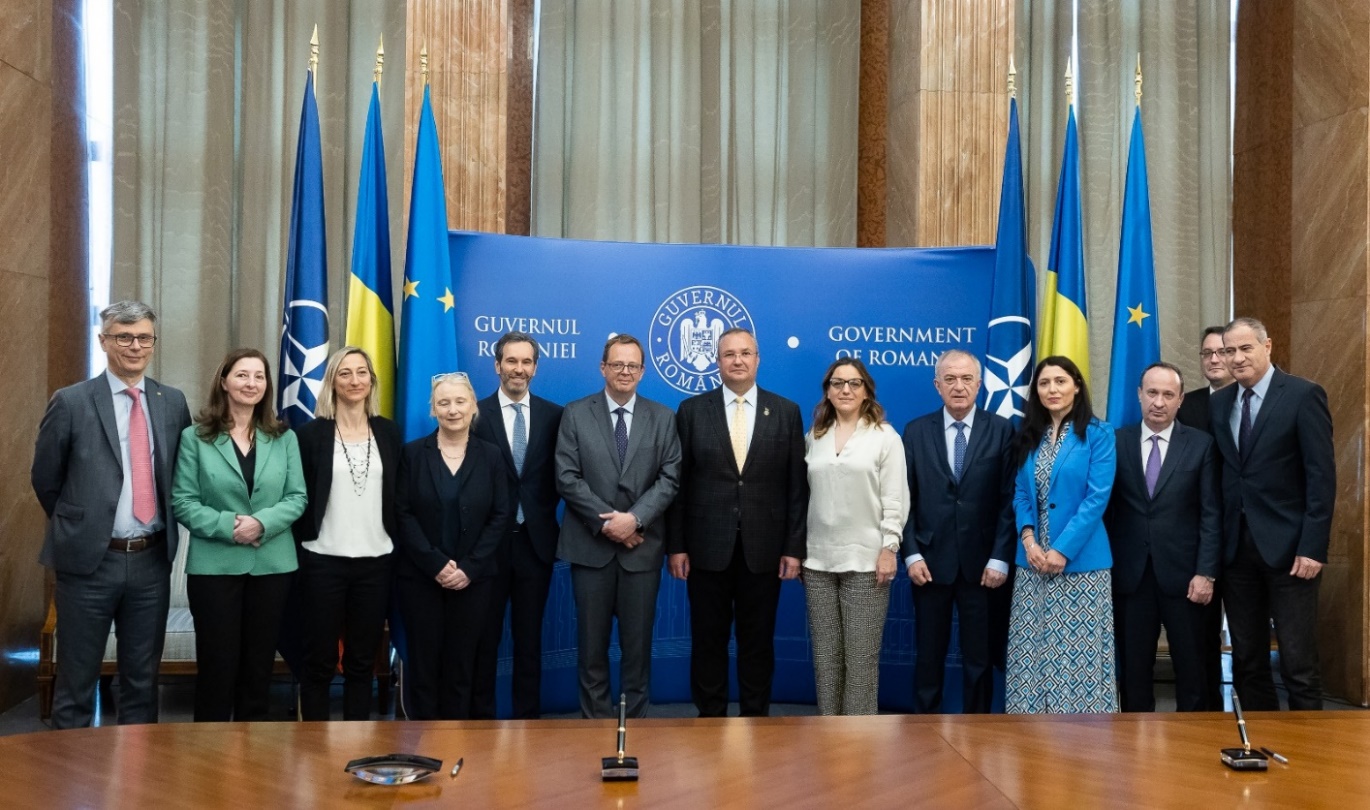 